Annex 3: LOGICAL FRAMEWORK FOR THE PROJECT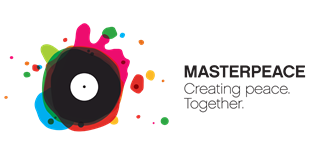 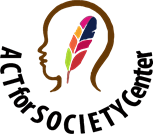 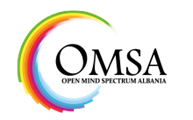 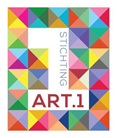 Intervention logicObjectively verifiable indicators of achievementSources and means of verificationAssumptions Overall objectives What is the overall broader objective to which the action will contribute? Please indicate a target value for each indicator in this column whenever possible.Please list the sources of verification for each indicator.What are the sources of information for these indicators? Specific objective What specific objective(s) is the action intended to achieve to contribute to the overall objectives? Which indicators clearly show that the objective of the action has been achieved? Please list the indicators for each intended outcomeWhat are the sources of information that exist or can be collected? What are the methods required to get this information? Which factors and conditions outside the Beneficiary's responsibility are necessary to achieve that objective? (external conditions) Which risks should be taken into consideration? Expected results Results are the outputs/outcomes helping to achieve the specific objective. What are the expected result/ the direct/tangible outputs (infrastructure, goods and services) delivered by the project?R1 – "Title of result 1"R2 – “Title of result 2"What are the indicators to measure whether and to what extent the action achieves the expected results? Please list the indicators for each result, as follows:1.1 "Indicator 1"  : target value (R1)1.2  "Indicator 2"  : target value (R1)1.3 ….2.1 "Indicator 1"  : target value (R2)2.2  "Indicator 2" : target value (R2)What are the sources of information for these indicators? Ex:Source 1 (Indicator 1.2, 2.3 etc.)What external conditions must be met to obtain the expected results on schedule? Activities What are the key activities to be carried out, to produce the expected results? (Group the activities by result and number them as follows:A1.1 – "Title of activity 1" (R1)A1.2  – Title of activity 2" (R1)(sub activities may also be created A1.2.1 etc)A2.1 – "Title of activity 1" (R2)A2.2  – Title of activity 2" (R2)Means:What are the means required to implement these activities, e. g. staff, equipment, training, studies, supplies, operational facilities, etc. What are the sources of information on action progress?CostsWhat are the action costs? How are they classified? (Breakdown in the Budget for the Action)What preconditions must be met before the action starts? What conditions outside the Beneficiary’s direct control have to be met for the implementation of the planned activities? 